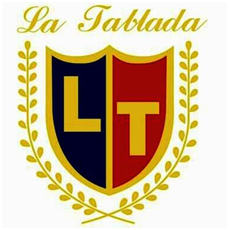 DECLARACION JURADA COVID-19:                                                                               CORDOBA,………………………………………………..……………                                  EL/LA QUE SUSCRIBE ……………………………………………………………………………………………………………. DNI……………………………. CON DOMICILIO EN CALLE ……………………………………………………………... …………………..  Nº……………………………………………...EN MI CARÁCTER DE TITULAR DECLARO:NO HABER DADO POSITIVO  A UN TEST DE COVID-19.NO HABER ESTADO EN CONTACTO CON ALGUNA PERSONA INFECTADA CON COVID-19 NI HABER PERMANECIDO O VISITADO  HOSPITALES COVID-19 EN LOS ULTIMOS 14 DIAS.NO TENGO NINGUNO DE LOS SINTOMAS INFORMADOS POR EL MINISTERIO DE SALUD Y/O POR LA ORGANIZACIÓN MUNDIAL DE LA SALUD, NI HABERLOS TENIDO EN LOS ULTIMOS 5 DIAS.NO PERTENEZCO A NINGUNO DE ESTOS GRUPOS DE RIESGOS EN EL MARCO DE LO DISPUESTO POR EL  ARTICULO Nº1 DEL  DECRETO Nº  260/20:GRUPOS DE RIESGO. Son considerados como grupos de riesgos, los siguientes:Personas con enfermedades respiratorias crónicas: hernia diafragmática, enfermedad pulmonar obstructiva crónica (EPOC), enfisema congénito, displasia broncopulmonar, traqueostomizados crónicos, bronquiectasias, fibrosis quística y asma moderado o severoPersonas con enfermedades cardiacas: insuficiencia cardiaca, enfermedad coronaria, reemplazo valvular, valvulopatias y cardiopatías congénitasPersonas diabéticasPersonas con insuficiencia renal crónica en diálisis o con expectativas de ingresar a diálisis en los siguientes seis mesesPersonas con Inmunodeficiencias:Congénita, asplenia funcional o anatómica (incluida anemia drepanocitica)y desnutrición graveVIH dependiendo de status (<de 350 CD4 o con carga viral detectable)Personas con medicación inmunosupresora o corticoides en altas dosis (mayo a 2mg/kg/día de metilprednisona o más de 20 mg/día o su equivalente por más de 14 días)Pacientes oncológicos y trasplantados:Con enfermedad oncohematologica hasta seis meses posteriores a la remisión completaCon tumor de órganos sólidos o de precursores hematopoyéticosPersonas con certificado único de discapacidad                                                              ---------------------------------------------------------FIRMA Y ACLARACION